ҠАРАР                                                                                                 РЕШЕНИЕ25 март 2019 йыл                                № 265                           25 марта 2019 годаО внесении изменений и дополнений в решение Совета сельского поселения Большешадинский сельсовет муниципального района Мишкинский район Республики Башкортостан № 82 от 06.05.2010 года «Об утверждении Положения о бюджетном процессе в сельском поселении Большешадинский сельсовет муниципального района Мишкинский район Республики Башкортостан»(с измен. и дополнен. № 71/1 от 07.03.2012 г., № 155 от 01.04.2013 г, № 217 от 05.05.2014 г., №50 от 27.04.2016г., №127 от 17.04.2017г., №185 от 19.04.2018)             В целях приведения Положения о бюджетном процессе в сельском поселении Большешадинский сельсовет муниципального района Мишкинский район Республики Башкортостан в соответствие с изменениями в Бюджетном кодексе Российской Федерации, Совет сельского поселения Большешадинский сельсовет муниципального района Мишкинский район Республики Башкортостан третьего созыва р е ш и л:	1. Внести в Решение Совета сельского поселения Большешадинский сельсовет муниципального района Мишкинский район Республики Башкортостан № 82 от 06.05.2010 года «Об утверждении Положения о бюджетном процессе в сельском поселении Большешадинский сельсовет муниципального района Мишкинский район Республики Башкортостан»( с измен. и дополнен. № 71/1 от 07.03.2012 г., № 155 от 01.04.2013 г, № 217 от 05.05.2014 г., №50 от 27.04.2016г., №127 от 17.04.2017г., №185 от 19.04.2018) следующие изменения и дополнения:1.1 часть 4 статьи 14 изложить в следующей редакции: «При предоставлении субсидий, указанных в пункте 2 настоящей статьи, обязательными условиями их предоставления, включаемыми в договоры (соглашения) о предоставлении субсидий и (или) в нормативные правовые акты, муниципальные правовые акты, регулирующие порядок их предоставления, и договоры (соглашения), заключенные в целях исполнения обязательств по данным договорам (соглашениям), являются согласие соответственно получателей субсидий и лиц, являющихся поставщиками (подрядчиками, исполнителями) по договорам (соглашениям), заключенным в целях исполнения обязательств по договорам (соглашениям) о предоставлении субсидий на финансовое обеспечение затрат получателей субсидий, на осуществление главным распорядителем (распорядителем) бюджетных средств, предоставившим субсидии, и органами государственного (муниципального) финансового контроля проверок соблюдения ими условий, целей и порядка предоставления субсидий и запрет приобретения за счет полученных средств, предоставленных в целях финансового обеспечения затрат получателей субсидий, иностранной валюты, за исключением операций, осуществляемых в соответствии с валютным законодательством Российской Федерации при закупке (поставке) высокотехнологичного импортного оборудования, сырья и комплектующих изделий, а также связанных с достижением целей предоставления указанных средств иных операций, определенных нормативными правовыми актами, муниципальными правовыми актами, регулирующими порядок предоставления субсидий некоммерческим организациям, не являющимся государственными (муниципальными) учреждениями.»;1.2 часть 6 статьи 14 изложить в следующей редакции: «В законе (решении) о бюджете могут предусматриваться бюджетные ассигнования на предоставление в соответствии с решениями Президента Российской Федерации, Правительства Российской Федерации, высшего должностного лица субъекта Российской Федерации, высшего исполнительного органа государственной власти субъекта Российской Федерации, местной администрации некоммерческим организациям, не являющимся казенными учреждениями, грантов в форме субсидий, в том числе предоставляемых федеральными органами исполнительной власти, органами исполнительной власти субъектов Российской Федерации, органами местной администрации по результатам проводимых ими конкурсов бюджетным и автономным учреждениям, включая учреждения, в отношении которых указанные органы не осуществляют функции и полномочия учредителя»; «Порядок предоставления указанных субсидий из федерального бюджета, бюджетов субъектов Российской Федерации, местных бюджетов, если данный порядок не определен решениями, предусмотренными абзацем первым настоящего пункта, устанавливается соответственно нормативными правовыми актами Правительства Российской Федерации, высшего исполнительного органа государственной власти субъекта Российской Федерации, муниципальными правовыми актами местной администрации, которые должны соответствовать общим требованиям, установленным Правительством Российской Федерации.»;	2. Настоящее решение обнародовать путем размещения на информационном стенде в здании Администрации сельского поселения Большешадинский сельсовет муниципального района Мишкинский район Республики Башкортостан по адресу: д.Большие Шады, ул.Али Карная, д. 7 и разместить на официальном сайте http://mishkan.ru в разделе Большешадинский сельсовет.	3. Контроль исполнения настоящего решения возложить на постоянные комиссии Совета сельского поселения Большешадинский сельсовет муниципального района Мишкинский район Республики Башкортостан.Заместитель председателя Совета сельского поселения Большешадинский сельсовет муниципального района Мишкинский районРеспублики Башкортостан                                                       Н.А.ВалиуллинБАШҠОРТОСТАН  РЕСПУБЛИҠАҺЫМИШКӘ РАЙОНЫМУНИЦИПАЛЬ РАЙОНЫНЫҢОЛО ШАҘЫ АУЫЛ СОВЕТЫ
АУЫЛ БИЛӘМӘҺЕ СОВЕТЫ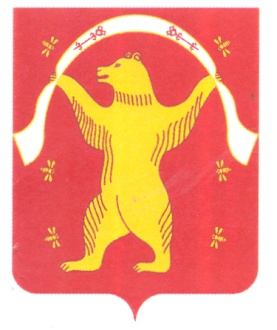 РЕСПУБЛИКА БАШКОРТОСТАНСОВЕТ СЕЛЬСКОГО ПОСЕЛЕНИЯ БОЛЬШЕШАДИНСКИЙ СЕЛЬСОВЕТ МУНИЦИПАЛЬНОГО РАЙОНА МИШКИНСКИЙ РАЙОН 
